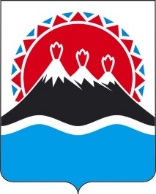 П О С Т А Н О В Л Е Н И ЕПРАВИТЕЛЬСТВАКАМЧАТСКОГО КРАЯг. Петропавловск-КамчатскийПРАВИТЕЛЬСТВО ПОСТАНОВЛЯЕТ:1. Утвердить прилагаемые:1) правила формирования государственных социальных заказов на оказание государственных услуг в социальной сфере, отнесенных к полномочиям органов государственной власти Камчатского края согласно приложению 1 к настоящему постановлению; 2) форму государственного социального заказа на оказание государственных услуг в социальной сфере, отнесенных к полномочиям органов государственной власти Камчатского края согласно приложению 2 к настоящему постановлению;3) форму отчета об исполнении государственного социального заказа на оказание государственных услуг в социальной сфере, отнесенных к полномочиям органов государственной власти Камчатского края согласно приложению 3 к настоящему постановлению.2. Настоящее постановление вступает в силу после дня его официального опубликования и действует до 1 января 2025 года.                                                                           Приложение 1 к постановлению                                                                             Правительства Камчатского краяот [Дата регистрации] № [Номер документа]Правилаформирования государственных социальных заказов на оказание государственных услуг в социальной сфере, отнесенных к полномочиям органов государственной власти Камчатского края (далее – Правила)1. Правила формирования государственных социальных заказов на оказание государственных услуг в социальной сфере, отнесенных к полномочиям органов государственной власти Камчатского края (далее – Правила) разработаны в  соответствии с частью 3 статьи 6 и частью 5 статьи 7 Федерального закона от 13.07.2020 № 189-ФЗ «О государственном (муниципальном) социальном заказе на оказание государственных (муниципальных) услуг в социальной сфере» (далее – Федеральный закон от 13.07.2020 № 189-ФЗ) и определяют:1) порядок формирования и утверждения государственных социальных заказов на оказание государственных услуг в социальной сфере, отнесенных к полномочиям органов государственной власти Камчатского края (далее – региональный социальный заказ);2) органы власти, уполномоченные на формирование региональных социальных заказов;4) форму и структуру регионального социального заказа;5) правила выбора способа (способов) определения исполнителя услуг из числа способов, установленных частью 3 статьи 7 Федерального закона от 13.07.2020 № 189-ФЗ;6) правила внесения изменений в региональные социальные заказы;7) правила осуществления уполномоченным органом контроля за оказанием государственных услуг в социальной сфере.2. Под уполномоченным органом в целях настоящих Правил понимается орган государственной власти Камчатского края, осуществляющий функции по выработке государственной политики и нормативно-правовому регулированию в установленных сферах деятельности, утверждающий региональный социальный заказ и обеспечивающий предоставление государственных услуг потребителям государственных услуг в социальной сфере (далее – потребители услуг) в соответствии с показателями, характеризующими качество оказания государственных услуг в социальной сфере и (или) объем оказания таких услуг и установленными региональным социальным заказом.3. Региональные социальные заказы формируются в соответствии с настоящими Правилами по направлениям деятельности, определенным пунктами 1, 5, 6 части 2 статьи 28 Федерального закона от 13.07.2020 № 189-ФЗ, соответствующими органами государственной власти Камчатского края, являющимися уполномоченными органами.4. Иные понятия, применяемые в настоящих Правилах, используются в значениях, указанных в Федеральном законе от 13.07.2020 № 189-ФЗ.5. Информация об объеме оказания государственных услуг в социальной сфере включается в региональный социальный заказ на основании данных об объеме оказываемых государственных услуг в социальной сфере, включенных в обоснования бюджетных ассигнований, формируемых главными распорядителями средств бюджета Камчатского края в соответствии с порядком планирования бюджетных ассигнований бюджета Камчатского края, определенным Министерством финансов Камчатского каря в соответствии с бюджетным законодательством Российской Федерации.6. Региональный социальный заказ может быть сформирован в отношении укрупненной государственной услуги в социальной сфере (далее – укрупненная государственная услуга), под которой для целей настоящих Правил понимается несколько государственных услуг в социальной сфере, соответствующих одному и тому же виду кода Общероссийского классификатора продукции по видам экономической деятельности и объединенных по решению уполномоченного органа в соответствии с содержанием государственной услуги в социальной сфере и (или) условиями (формами) оказания государственной услуги в социальной сфере, в случае принятия уполномоченным органом решения о формировании регионального социального заказа в отношении укрупненных государственных услуг.7. Региональный социальный заказ формируется по форме, утвержденной настоящим постановлением Правительства Камчатского края, в процессе формирования бюджета Камчатского края на очередной финансовый год и плановый период на срок, соответствующий установленному в соответствии с законодательством Российской Федерации сроку (предельному сроку) оказания государственной услуги в социальной сфере, в соответствии со следующей структурой:1) общие сведения о региональном социальном заказе в очередном финансовом году и плановом периоде, а также за пределами планового периода, приведенные в разделе I формы социального заказа, утвержденной постановлением Правительства Камчатского края, который содержит следующие части:а) общие сведения о региональном социальном заказе на очередной финансовый год, приведенные в части 1 раздела I формы социального заказа, утвержденной постановлением Правительства Камчатского края;б) общие сведения о региональном социальном заказе на первый год планового периода, приведенные в части 2 раздела I формы социального заказа, утвержденной постановлением Правительства Камчатского края;в) общие сведения о региональном социальном заказе на второй год планового периода, приведенные в части 3 раздела I формы социального заказа, утвержденной постановлением Правительства Камчатского края;г) общие сведения о региональном социальном заказе на срок оказания государственных услуг в социальной сфере за пределами планового периода, приведенные в части 4 раздела I формы социального заказа, утвержденной постановлением Правительства Камчатского края;2) сведения об объеме оказания государственной услуги в социальной сфере в очередном финансовом году и плановом периоде, а также за пределами планового периода, приведенные в разделе II формы социального заказа, утвержденной постановлением Правительства Камчатского края, который содержит следующие части:а) сведения об объеме оказания государственной услуги в социальной сфере (государственных услуг в социальной сфере, составляющих укрупненную государственную услугу) на очередной финансовый год, приведенные в части 1 раздела II формы социального заказа, утвержденной постановлением Правительства Камчатского края;б) сведения об объеме оказания государственной услуги в социальной сфере (государственных услуг в социальной сфере, составляющих укрупненную государственную услугу) на первый год планового периода, приведенные в части 2 раздела II формы социального заказа, утвержденной постановлением Правительства Камчатского края;в) сведения об объеме оказания государственной услуги в социальной сфере (государственных услуг в социальной сфере, составляющих укрупненную государственную услугу) на второй год планового периода, приведенные в части 3 раздела II формы социального заказа, утвержденной постановлением Правительства Камчатского края;г) сведения об объеме оказания государственной услуги в социальной сфере (государственных услуг в социальной сфере, составляющих укрупненную государственную услугу) на срок оказания государственной услуги за пределами планового периода, приведенные в части 4 раздела II формы социального заказа, утвержденной постановлением Правительства Камчатского края;3) сведения о показателях, характеризующих качество оказания государственной услуги в социальной сфере (государственных услуг в социальной сфере, составляющих укрупненную государственную услугу) в очередном финансовом году и плановом периоде, а также за пределами планового периода, приведенные в разделе III формы социального заказа, утвержденной постановлением Правительства Камчатского края. 8. Региональный социальный заказ утверждается уполномоченным органом не позднее 15 рабочих дней со дня принятия закона о бюджете Камчатского края на очередной финансовый год и плановый период.9. Показатели, характеризующие объем оказания государственной услуги в социальной сфере, определяются органами, указанными в части 2 настоящих Правил, на основании:1) прогнозируемой динамики количества потребителей услуг;2) уровня удовлетворенности существующим объемом оказания государственных услуг в социальной сфере; 3) отчета об исполнении регионального социального заказа, формируемого уполномоченным органом в соответствии с частью 5 статьи 7 Федерального закона от 13.07.2021 № 189-ФЗ в отчетном финансовом году.10. Внесение изменений в утвержденный региональный социальный заказ осуществляется в случаях:1) изменения значений показателей, характеризующих объем оказания государственной услуги в социальной сфере;2) изменения способа исполнения регионального социального заказа и перераспределения объема оказания государственной услуги в социальной сфере по результатам отбора исполнителей услуг в соответствии со статьей 9 Федерального закона от 13.07.2021 № 189-ФЗ;3) изменения сведений, включенных в форму регионального социального заказа, утвержденную постановлением Правительства Камчатского края.11. В случае внесения изменений в утвержденный региональный социальный заказ формируется новый региональный социальный заказ (с учетом внесенных изменений) в соответствии с настоящими Правилами.12. Уполномоченным органом осуществляется выбор способа определения исполнителей услуг из числа способов, установленных частью 3 статьи 7 Федерального закона от 13.07.2021 № 189-ФЗ, если такой способ не определен федеральными законами, решениями Правительства Российской Федерации, законами Камчатского края, решениями Правительства Камчатского края, исходя из оценки значений следующих показателей, проводимой в установленном уполномоченным органом порядке:1) доступность государственных услуг в социальной сфере, оказываемых государственными учреждениями, для потребителей услуг;2) количество юридических лиц, не являющихся государственными учреждениями, индивидуальных предпринимателей, оказывающих услуги, соответствующие тем же видам деятельности в соответствии со сведениями о кодах по Общероссийскому классификатору видов экономической деятельности, содержащимися соответственно в едином государственном реестре юридических лиц, едином государственном реестре индивидуальных предпринимателей, что и планируемая к оказанию государственная услуга в социальной сфере.13. Уполномоченный орган в соответствии с формой отчета об исполнении государственного социального заказа на оказание государственных услуг в социальной сфере, отнесенных к полномочиям органов государственной власти Камчатского края, утвержденной постановлением Правительства Камчатского края, формирует отчет об исполнении регионального социального заказа по итогам исполнения регионального социального заказа за 9 месяцев текущего финансового года, а также отчет об исполнении регионального социального заказа в отчетном финансовом году в течение 14 дней со дня представления исполнителями услуг отчетов об исполнении соглашений, предусмотренных частью 6 статьи 9 Федерального закона от 13.07.2021 № 189-ФЗ (далее – соглашение), и сведений о достижении значений показателей, характеризующих качество и (или) объем оказания государственной услуги в социальной сфере, включенных в отчеты о выполнении государственного задания государственных учреждений, функции и полномочия учредителя которых осуществляет уполномоченный орган, либо которые находятся в ведении уполномоченного органа.14. Контроль за оказанием государственных услуг в социальной сфере осуществляет уполномоченный орган посредством проведения плановых и внеплановых проверок (далее – проверка).15. В случае, если утвержденным региональным социальным заказом установлен объем оказания государственных услуг в социальной сфере на основании государственного задания, правила осуществления контроля за оказанием государственных услуг в социальной сфере государственными учреждениями, оказывающими услуги в социальной сфере в соответствии с региональным социальным заказом, определяются частью 44  Порядка формирования государственного задания на оказание государственных услуг (выполнение работ) в  отношении краевых учреждений и финансового обеспечения выполнения государственного задания, утвержденного постановлением Правительства Камчатского края от 26.04.2022 № 216-П.16. В случаях, предусмотренных частью 19 настоящих Правил, внеплановая проверка оказания государственных услуг в социальной сфере на основании государственного задания государственным учреждением, в отношении которого уполномоченный орган, утвердивший региональный социальный заказ, не осуществляет функции и полномочия учредителя, может быть инициирована этим уполномоченным органом.17. Предметами контроля за оказанием государственных услуг в социальной сфере исполнителями услуг, не являющимися государственными учреждениями, являются достижение значений показателей, характеризующих качество и (или) объем оказания государственной услуги в социальной сфере, включенной в региональный социальный заказ, а также соблюдение положений нормативного правового акта, устанавливающего стандарт (порядок) оказания государственной услуги в социальной сфере, а при отсутствии такого нормативного правового акта – требований к условиям и порядку оказания государственной услуги в социальной сфере, установленных уполномоченным органом.18. Уполномоченным органом проводятся плановые проверки в соответствии с утвержденным им планом проведения плановых проверок на соответствующий финансовый год с указанием срока проведения проверок, но не чаще 1 раза в 2 года в отношении одного исполнителя услуг, а также в течение срока исполнения соглашения – мониторинг соблюдения исполнителем услуг положений нормативного правового акта, устанавливающего стандарт (порядок) оказания государственной услуги в социальной сфере, а при отсутствии такого нормативного правового акта – требований к условиям и порядку оказания государственной услуги в социальной сфере в соответствии с утвержденным уполномоченным органом планом проведения такого мониторинга, используемым в целях формирования плана проведения плановых проверок на соответствующий финансовый год.19. Внеплановые проверки проводятся на основании приказа (распоряжения) уполномоченного органа в следующих случаях:1) в связи с обращениями и требованиями контрольно-надзорных и правоохранительных органов Российской Федерации и Камчатского края; 2) в связи с поступлением в уполномоченный орган заявления потребителя услуг о неоказании или ненадлежащем оказании государственных услуг в социальной сфере исполнителем услуг.20. Срок проведения внеплановой проверки устанавливается приказом (распоряжением) уполномоченного органа.21. Проверки подразделяются:1) на камеральные проверки, под которыми в целях настоящих Правил понимаются проверки, проводимые по месту нахождения уполномоченного органа на основании отчетов об исполнении соглашений, представленных исполнителями услуг, а также иных документов, представленных по запросу уполномоченного органа; 2) на выездные проверки, под которыми в целях настоящих Правил понимаются проверки, проводимые по месту нахождения исполнителя услуг.22. Срок проведения проверки определяется приказом уполномоченного органа, должен составлять не более 15 рабочих дней со дня начала проверки и по решению руководителя (заместителя руководителя) уполномоченного органа может быть продлен не более чем на 10 рабочих дней.23. Уполномоченный орган ежегодно до 31 декабря года, предшествующего году проведения плановых проверок, утверждает план проведения плановых проверок на соответствующий финансовый год и до 31 января года, в котором планируется проводить плановые проверки, размещает указанный план на официальном сайте уполномоченного органа в информационно-телекоммуникационной сети Интернет.24. Уполномоченный орган уведомляет исполнителя услуг о проведении плановой проверки не позднее чем за 3 рабочих дня до начала ее проведения посредством направления исполнителю услуг уведомления о проведении плановой проверки в соответствии с планом проведения плановых проверок на соответствующий финансовый год заказным почтовым отправлением с уведомлением о вручении и (или) посредством электронного документа, подписанного усиленной квалифицированной электронной подписью лица, имеющего право действовать от имени уполномоченного органа, и направленного по адресу электронной почты исполнителя услуг, или иным доступным способом.24. Уполномоченный орган уведомляет исполнителя услуг о проведении внеплановой проверки в день подписания приказа (распоряжения) уполномоченного органа о проведении внеплановой проверки посредством направления копии приказа уполномоченного органа исполнителю услуг заказным почтовым отправлением с уведомлением о вручении и (или) посредством электронного документа, подписанного усиленной квалифицированной электронной подписью лица, имеющего право действовать от имени уполномоченного органа, и направленного по адресу электронной почты исполнителя услуг, или иным доступным способом.25. Результаты проведения проверки отражаются в акте проверки и подтверждаются документами (копиями документов на бумажных носителях и (или) в электронном виде), объяснениями (пояснениями) должностных лиц исполнителя услуг, а также другими материалами. 26. Результатами осуществления контроля за оказанием государственных услуг в социальной сфере исполнителями услуг, не являющимися государственными учреждениями, являются:1) определение соответствия фактических значений, характеризующих качество и (или) объем оказания государственной услуги, плановым значениям, установленным соглашением;2) анализ причин отклонения фактических значений, характеризующих качество и (или) объем оказания государственной услуги, от плановых значений, установленных соглашением;3) определение соблюдения исполнителем услуг положений нормативного правового акта, устанавливающего стандарт (порядок) оказания государственной услуги в социальной сфере, а при отсутствии такого нормативного правового акта – требований к условиям и порядку оказания государственной услуги в социальной сфере, установленных уполномоченным органом;4) анализ причин несоблюдения исполнителем услуг положений нормативного правового акта, устанавливающего стандарт (порядок) оказания государственной услуги в социальной сфере, а при отсутствии такого нормативного правового акта – требований к условиям и порядку оказания государственной услуги в социальной сфере, установленных уполномоченным органом.27. Устранение нарушений, выявленных в ходе проверки, осуществляется в соответствии с планом мероприятий по устранению выявленных нарушений и их предупреждению в дальнейшей деятельности, содержащим перечень выявленных нарушений, мер, принимаемых для их устранения и предупреждения в дальнейшей деятельности, срок выполнения указанных мер и ответственных исполнителей, который составляется исполнителем услуг, утверждается его руководителем.28. На основании акта проверки уполномоченный орган:1) принимает меры по обеспечению достижения плановых значений, характеризующих качество и (или) объем оказания государственной услуги в социальной сфере, установленных соглашением;2) принимает меры по обеспечению соблюдения исполнителем услуг положений нормативного правового акта, устанавливающего стандарт (порядок) оказания государственной (муниципальной) услуги в социальной сфере, а при отсутствии такого нормативного правового акта – требований к условиям и порядку оказания государственной (муниципальной) услуги в социальной сфере, установленных уполномоченным органом;3) принимает решение о возврате средств, направленных на обеспечение государственного социального заказа, в бюджет Камчатского края  в соответствии с бюджетным законодательством Российской Федерации в случаях, установленных соглашением;4) принимает в установленном порядке решение о возмещении вреда, причиненного жизни и (или) здоровью потребителя услуг за счет не использованного исполнителем услуг остатка средств, направленных на обеспечение государственного социального заказа, подлежащего выплате исполнителю услуг, в случае, если по результатам проверки был установлен факт неоказания государственной услуги в социальной сфере или ненадлежащего ее оказания, которое заключается в недостижении исполнителем услуг объема оказания такой услуги потребителю услуг и (или) нарушении стандарта (порядка) оказания государственной (муниципальной) услуги в социальной сфере или требований к условиям и порядку оказания такой услуги, повлекших причинение вреда жизни и здоровью потребителя; 5) принимает решение о расторжении соглашения в случае выявления более 3 фактов превышения исполнителем услуг отклонений от показателей, характеризующих качество и (или) объем оказания государственной услуги в социальной сфере, установленных соглашением.(форма)ГОСУДАРСТВЕННЫЙ СОЦИАЛЬНЫЙ ЗАКАЗна оказание государственных услуг в социальной сфере, отнесенных 
к полномочиям органов государственной власти Камчатского края, 
на 20__ год и на плановый период 20__ - 20__ годов
1 Указывается бюджет Камчатского края.2Ставится цифра 1, в случае если государственный социальный заказ на оказание государственных услуг в социальной сфере, отнесенных к полномочиям органов государственной власти Камчатского края (далее - региональный социальный заказ), формируется впервые, ставится цифра 2 в случае внесения изменений в утвержденный региональный социальный заказ и формирования нового регионального социального заказа.3Указывается направление деятельности, определенное частью  2 статьи 28 Федерального закона «О государственном (муниципальном) социальном заказе на оказание государственных (муниципальных) услуг в социальной сфере».I. Общие сведения о государственном социальномзаказе на оказание государственных услуг в социальной сфере, отнесенных к полномочиям органовгосударственной власти Камчатского края, в очередном финансовом году и плановом периоде, а также за пределами планового периода1. Общие сведения о региональном социальном заказе на 20__ год (на очередной финансовый год)4 Формируется в соответствии с информацией, включенной в часть 1 раздела II настоящего документа.5 Рассчитывается как сумма граф 7, 8, 9, 10.6 Формируется в соответствии с показателями, характеризующими объем оказания государственной услуги в социальной сфере, включенными в часть 1 раздела II настоящего документа.2. Общие сведения о государственном социальном заказе на оказание государственных услуг в социальнойсфере, отнесенных к полномочиям органов государственной власти Камчатского края,
 на 20__ год (на первый год планового периода)5 Рассчитывается как сумма граф 7, 8, 9, 10.7 Формируется в соответствии с информацией, включенной в часть 2 раздела II настоящего документа.8 Формируется в соответствии с показателями, характеризующими объем оказания государственной услуги в социальной сфере, включенными в  часть  2 раздела II настоящего документа3. Общие сведения о государственном социальном заказе на оказание государственных услуг в социальнойсфере, отнесенных к полномочиям органов государственной власти Камчатского края,
 на 20__ год (на второй год планового периода)5 Рассчитывается как сумма граф 7, 8, 9, 10.9Формируется в соответствии с информацией, включенной в  часть  3 раздела II настоящего документа.10Формируется в соответствии с показателями, характеризующими объем оказания государственной услуги в социальной сфере, включенными в  часть  3 раздела II настоящего документа.4. Общие сведения о государственном социальном заказе на оказание государственных услуг в социальной сфере,отнесенных к полномочиям органов государственной власти Камчатского края, на 20__ - 20__ годы(на срок оказания государственных услуг в социальной сфере за пределами планового периода)5 Рассчитывается как сумма граф 7, 8, 9, 10.11Формируется в соответствии с информацией, включенной в  часть 4 раздела II настоящего документа.12Формируется в соответствии с показателями, характеризующими объем оказания государственной услуги в социальной сфере, включенными в  часть 4 раздела II настоящего документа.II. Сведения об объеме оказания государственной услуги в социальной сфере (укрупненной государственной услуги)в очередном финансовом году и плановом периоде, а также за пределами планового периода–––––––––––––––––––––––––––––––––––––––––––––––––наименование укрупненной государственной услуги131. Сведения об объеме оказания государственной услуги в социальной сфере (государственных услуг в социальнойсфере, составляющих укрупненную государственную услугу)на 20__ год (на очередной финансовый год)13Указывается наименование укрупненной государственной услуги в социальной сфере, под которой для целей настоящего документа понимается несколько государственных услуг в социальной сфере, соответствующих одному и тому же виду кода Общероссийского классификатора продукции по видам экономической деятельности и объединенных по решению уполномоченного органа в соответствии с содержанием государственной услуги в социальной сфере и (или) условиями (формами) оказания государственной услуги в социальной сфере, в случае принятия уполномоченным органом решения о формировании федерального социального заказа в отношении укрупненных государственных услуг в социальной сфере.14Заполняется в соответствии с общероссийским базовым (отраслевым) перечнем (классификатором) государственных и муниципальных услуг, оказываемых физическим лицам, по соответствующей сфере деятельности, а также региональным перечнем (классификатором) государственных (муниципальных) услуг, не включенных 
в общероссийские базовые (отраслевые перечни (классификаторы)) государственных и муниципальных услуг, оказываемых физическим лицам, и работ Камчатского края, (далее - перечни государственных услуг).15Указывается полное наименование уполномоченного органа.16Указывается срок оказания государственной услуги в социальной сфере (государственных услуг в социальной сфере, составляющих укрупненную государственную услугу), установленный в соответствии с законодательством Российской Федерации.17Указывается год, в котором уполномоченный орган осуществляет отбор исполнителей государственных услуг в социальной сфере (государственных услуг 
в социальной сфере, составляющих укрупненную государственную услугу), либо заключает с исполнителями государственных услуг в социальной сфере (государственных услуг в социальной сфере, составляющих укрупненную государственную услугу) соглашения, указанные в части 6 статьи 9 Федерального закона 
«О государственном (муниципальном) социальном заказе на оказание государственных (муниципальных) услуг в социальной сфере», либо утверждает государственное задание на оказание государственных услуг (выполнение работ) государственному учреждению.18Указывается полное наименование публично-правового образования, на территории которого предоставляется государственная услуга в социальной сфере (государственные услуги в социальной сфере, составляющие укрупненную государственную услугу).19В графы 11 - 14 включаются числовые значения показателей, характеризующих объем оказания государственной услуги в социальной сфере.20Указывается числовое значение предельного допустимого возможного отклонения в процентах или абсолютных величинах от значений показателей, характеризующих объем оказания государственной услуги в социальной сфере, включенных в графы 11 – 14, в пределах установленных Порядком формирования государственного задания на оказание государственных услуг (выполнение работ) в  отношении краевых учреждений и финансового обеспечения выполнения государственного задания, утвержденным постановлением Правительства Камчатского края, либо с соглашением, заключенного по результатам отбора исполнителей услуг, решения об определении предельных допустимых возможных отклонений от значений показателей, характеризующих объем оказания государственной услуги в социальной сфере.2. Сведения об объеме оказания государственной услуги в социальной сфере (государственных услуг в социальной сфере, 
составляющих укрупненную государственную услугу) 
на 20__ год  (на первый год планового периода)14Заполняется в соответствии с общероссийским базовым (отраслевым) перечнем (классификатором) государственных и муниципальных услуг, оказываемых физическим лицам, по соответствующей сфере деятельности, а также региональным перечнем (классификатором) государственных (муниципальных) услуг, не включенных 
в общероссийские базовые (отраслевые перечни (классификаторы)) государственных и муниципальных услуг, оказываемых физическим лицам, и работ Камчатского края  (далее - перечни государственных услуг).15Указывается полное наименование уполномоченного органа.16Указывается срок оказания государственной услуги в социальной сфере (государственных услуг в социальной сфере, составляющих укрупненную государственную услугу), установленный в соответствии с законодательством Российской Федерации.17Указывается год, в котором уполномоченный орган осуществляет отбор исполнителей государственных услуг в социальной сфере (государственных услуг 
в социальной сфере, составляющих укрупненную государственную услугу), либо заключает с исполнителями государственных услуг в социальной сфере (государственных услуг в социальной сфере, составляющих укрупненную государственную услугу) соглашения, указанные в части 6 статьи 9 Федерального закона 
«О государственном (муниципальном) социальном заказе на оказание государственных (муниципальных) услуг в социальной сфере», либо утверждает государственное задание на оказание государственных услуг (выполнение работ) государственному учреждению.18Указывается полное наименование публично-правового образования, на территории которого предоставляется государственная услуга в социальной сфере (государственные услуги в социальной сфере, составляющие укрупненную государственную услугу).19В графы 11 - 14 включаются числовые значения показателей, характеризующих объем оказания государственной услуги в социальной сфере.20Указывается числовое значение предельного допустимого возможного отклонения в процентах или абсолютных величинах от значений показателей, характеризующих объем оказания государственной услуги в социальной сфере, включенных в графы 11 – 14, в пределах установленных Порядком формирования государственного задания на оказание государственных услуг (выполнение работ) в  отношении краевых учреждений и финансового обеспечения выполнения государственного задания, утвержденным постановлением Правительства Камчатского края, либо с соглашением, заключенного по результатам отбора исполнителей услуг, решения об определении предельных допустимых возможных отклонений от значений показателей, характеризующих объем оказания государственной услуги в социальной сфере.3. Сведения об объеме оказания государственной услуги в социальной сфере (государственных услуг в социальнойсфере, составляющих укрупненную государственную услугу),на 20__ год (на второй год планового периода)14Заполняется в соответствии с общероссийским базовым (отраслевым) перечнем (классификатором) государственных и муниципальных услуг, оказываемых физическим лицам, по соответствующей сфере деятельности, а также региональным перечнем (классификатором) государственных (муниципальных) услуг, не включенных 
в общероссийские базовые (отраслевые перечни (классификаторы)) государственных и муниципальных услуг, оказываемых физическим лицам, и работ Камчатского края (далее - перечни государственных услуг).15Указывается полное наименование уполномоченного органа.16Указывается срок оказания государственной услуги в социальной сфере (государственных услуг в социальной сфере, составляющих укрупненную государственную услугу), установленный в соответствии с законодательством Российской Федерации.17Указывается год, в котором уполномоченный орган осуществляет отбор исполнителей государственных услуг в социальной сфере (государственных услуг 
в социальной сфере, составляющих укрупненную государственную услугу), либо заключает с исполнителями государственных услуг в социальной сфере (государственных услуг в социальной сфере, составляющих укрупненную государственную услугу) соглашения, указанные в части 6 статьи 9 Федерального закона 
«О государственном (муниципальном) социальном заказе на оказание государственных (муниципальных) услуг в социальной сфере», либо утверждает государственное задание на оказание государственных услуг (выполнение работ) государственному учреждению.18Указывается полное наименование публично-правового образования, на территории которого предоставляется государственная услуга в социальной сфере (государственные услуги в социальной сфере, составляющие укрупненную государственную услугу).19В графы 11 - 14 включаются числовые значения показателей, характеризующих объем оказания государственной услуги в социальной сфере.20Указывается числовое значение предельного допустимого возможного отклонения в процентах или абсолютных величинах от значений показателей, характеризующих объем оказания государственной услуги в социальной сфере, включенных в графы 11 – 14, в пределах установленных Порядком формирования государственного задания на оказание государственных услуг (выполнение работ) в  отношении краевых учреждений и финансового обеспечения выполнения государственного задания, утвержденным постановлением Правительства Камчатского края, либо с соглашением, заключенного по результатам отбора исполнителей услуг, решения об определении предельных допустимых возможных отклонений от значений показателей, характеризующих объем оказания государственной услуги в социальной сфере.4. Сведения об объеме оказания государственной услуги в социальной сфере (государственных услуг в социальнойсфере, составляющих укрупненную государственную услугу)на 20__ - 20__ годы (на срок оказания государственной услуги за пределами планового периода)14Заполняется в соответствии с общероссийским базовым (отраслевым) перечнем (классификатором) государственных и муниципальных услуг, оказываемых физическим лицам, по соответствующей сфере деятельности, а также региональным перечнем (классификатором) государственных (муниципальных) услуг, не включенных 
в общероссийские базовые (отраслевые перечни (классификаторы)) государственных и муниципальных услуг, оказываемых физическим лицам, и работ Камчатского края (далее - перечни государственных услуг).16Указывается срок оказания государственной услуги в социальной сфере (государственных услуг в социальной сфере, составляющих укрупненную государственную услугу), установленный в соответствии с законодательством Российской Федерации.17Указывается год, в котором уполномоченный орган осуществляет отбор исполнителей государственных услуг в социальной сфере (государственных услуг 
в социальной сфере, составляющих укрупненную государственную услугу), либо заключает с исполнителями государственных услуг в социальной сфере (государственных услуг в социальной сфере, составляющих укрупненную государственную услугу) соглашения, указанные в части 6 статьи 9 Федерального закона 
«О государственном (муниципальном) социальном заказе на оказание государственных (муниципальных) услуг в социальной сфере», либо утверждает государственное задание на оказание государственных услуг (выполнение работ) государственному учреждению.18Указывается полное наименование публично-правового образования, на территории которого предоставляется государственная услуга в социальной сфере (государственные услуги в социальной сфере, составляющие укрупненную государственную услугу).19В графы 11 - 14 включаются числовые значения показателей, характеризующих объем оказания государственной услуги в социальной сфере.20Указывается числовое значение предельного допустимого возможного отклонения в процентах или абсолютных величинах от значений показателей, характеризующих объем оказания государственной услуги в социальной сфере, включенных в графы 11 – 14, в пределах установленных Порядком формирования государственного задания на оказание государственных услуг (выполнение работ) в  отношении краевых учреждений и финансового обеспечения выполнения государственного задания, утвержденным постановлением Правительства Камчатского края, либо с соглашением, заключенного по результатам отбора исполнителей услуг, решения об определении предельных допустимых возможных отклонений от значений показателей, характеризующих объем оказания государственной услуги в социальной сфере.III. Сведения о показателях, характеризующих качество оказания государственной услуги в социальной сфере (государственных услуг в социальной сфере, составляющих укрупненную государственную услугу) в очередном финансовом году и плановом периоде, а также за пределами планового периода14Заполняется в соответствии с общероссийским базовым (отраслевым) перечнем (классификатором) государственных и муниципальных услуг, оказываемых физическим лицам, по соответствующей сфере деятельности, а также региональным перечнем (классификатором) государственных (муниципальных) услуг, не включенных 
в общероссийские базовые (отраслевые перечни (классификаторы)) государственных и муниципальных услуг, оказываемых физическим лицам, и работ Камчатского края (далее - перечни государственных услуг).21Заполняется в соответствии с показателями, характеризующими качество оказания государственных услуг в социальной сфере (государственных услуг в социальной сфере, составляющих укрупненную государственную услугу), установленными в перечне государственных услуг.22 Указывается числовое значение предельного допустимого возможного отклонения в процентах или абсолютных величинах от значений показателей, характеризующих качество оказания государственной услуги в социальной сфере, включенных в графу 8, в пределах установленных Порядком формирования государственного задания на оказание государственных услуг (выполнение работ) в  отношении краевых учреждений и финансового обеспечения выполнения государственного задания, утвержденным постановлением Правительства Камчатского края, либо с соглашением, заключенного по результатам отбора исполнителей услуг, решения об определении предельных допустимых возможных отклонений от значений показателей, характеризующих качество оказания государственной услуги в социальной сфере.(форма)1 Указывается полное наименование уполномоченного органа, утверждающего региональный социальный заказ.2Указывается направление деятельности, в отношении которого формируется региональный социальный заказ, соответствующее направлению деятельности, определенному частью 2 статьи 28 Федерального закона "О государственном (муниципальном) социальном заказе на оказание государственных (муниципальных) услуг в социальной сфере".3Указывается 9 месяцев при формировании отчета по итогам исполнения регионального социального заказа за 9 месяцев текущего финансового года или один год при формировании отчета по итогам исполнения регионального социального заказа за отчетный финансовый год.2. Общие сведения о государственном социальном заказе на оказание государственных услуг в социальнойсфере, отнесенных к полномочиям органов государственной власти Камчатского края,
 на 20__ год (на первый год планового периода)5 Рассчитывается как сумма граф 7, 8, 9, 10.7 Формируется в соответствии с информацией, включенной в подраздел 2 раздела II настоящего документа.8 Формируется в соответствии с показателями, характеризующими объем оказания государственной услуги в социальной сфере, включенными в часть 2 раздела II настоящего документа.3. Общие сведения о государственном социальном заказе на оказание государственных услуг в социальнойсфере, отнесенных к полномочиям органов государственной власти Камчатского края,
 на 20__ год (на второй год планового периода)5 Рассчитывается как сумма граф 7, 8, 9, 10.9Формируется в соответствии с информацией, включенной в часть 3 раздела II настоящего документа.10Формируется в соответствии с показателями, характеризующими объем оказания государственной услуги в социальной сфере, включенными в часть 3 раздела II настоящего документа.4. Общие сведения о государственном социальном заказе на оказание государственных услуг в социальной сфере,отнесенных к полномочиям органов государственной власти Камчатского края, на 20__ - 20__ годы(на срок оказания государственных услуг в социальной сфере за пределами планового периода)5 Рассчитывается как сумма граф 7, 8, 9, 10.11Формируется в соответствии с информацией, включенной в подраздел 4 раздела II настоящего документа.12Формируется в соответствии с показателями, характеризующими объем оказания государственной услуги в социальной сфере, включенными в часть 4 раздела II настоящего документа.II. Сведения об объеме оказания государственной услуги в социальной сфере (укрупненной государственной услуги)в очередном финансовом году и плановом периоде, а также за пределами планового периода–––––––––––––––––––––––––––––––––––––––––––––––––наименование укрупненной государственной услуги131. Сведения об объеме оказания государственной услуги в социальной сфере (государственных услуг в социальнойсфере, составляющих укрупненную государственную услугу)на 20__ год (на очередной финансовый год)13Указывается наименование укрупненной государственной услуги в социальной сфере, под которой для целей настоящего документа понимается несколько государственных услуг в социальной сфере, соответствующих одному и тому же виду кода Общероссийского классификатора продукции по видам экономической деятельности и объединенных по решению уполномоченного органа в соответствии с содержанием государственной услуги в социальной сфере и (или) условиями (формами) оказания государственной услуги в социальной сфере, в случае принятия уполномоченным органом решения о формировании федерального социального заказа в отношении укрупненных государственных услуг в социальной сфере.14Заполняется в соответствии с общероссийским базовым (отраслевым) перечнем (классификатором) государственных и муниципальных услуг, оказываемых физическим лицам, по соответствующей сфере деятельности, а также региональным перечнем (классификатором) государственных (муниципальных) услуг, не включенных 
в общероссийские базовые (отраслевые перечни (классификаторы)) государственных и муниципальных услуг, оказываемых физическим лицам, и работ Камчатского края (далее - перечни государственных услуг).15Указывается полное наименование уполномоченного органа.16Указывается срок оказания государственной услуги в социальной сфере (государственных услуг в социальной сфере, составляющих укрупненную государственную услугу), установленный в соответствии с законодательством Российской Федерации.17Указывается год, в котором уполномоченный орган осуществляет отбор исполнителей государственных услуг в социальной сфере (государственных услуг 
в социальной сфере, составляющих укрупненную государственную услугу), либо заключает с исполнителями государственных услуг в социальной сфере (государственных услуг в социальной сфере, составляющих укрупненную государственную услугу) соглашения, указанные в части 6 статьи 9 Федерального закона 
«О государственном (муниципальном) социальном заказе на оказание государственных (муниципальных) услуг в социальной сфере», либо утверждает государственное задание на оказание государственных услуг (выполнение работ) государственному учреждению.18Указывается полное наименование публично-правового образования, на территории которого предоставляется государственная услуга в социальной сфере (государственные услуги в социальной сфере, составляющие укрупненную государственную услугу).19В графы 11 - 14 включаются числовые значения показателей, характеризующих объем оказания государственной услуги в социальной сфере.20Указывается числовое значение предельного допустимого возможного отклонения в процентах или абсолютных величинах от значений показателей, характеризующих объем оказания государственной услуги в социальной сфере, включенных в графы 11 – 14, в пределах установленных Порядком формирования государственного задания на оказание государственных услуг (выполнение работ) в  отношении краевых учреждений и финансового обеспечения выполнения государственного задания, утвержденным постановлением Правительства Камчатского края, либо с соглашением, заключенного по результатам отбора исполнителей услуг, решения об определении предельных допустимых возможных отклонений от значений показателей, характеризующих объем оказания государственной услуги в социальной сфере.2. Сведения об объеме оказания государственной услуги в социальной сфере (государственных услуг в социальной сфере, 
составляющих укрупненную государственную услугу) 
на 20__ год (на первый год планового периода)14Заполняется в соответствии с общероссийским базовым (отраслевым) перечнем (классификатором) государственных и муниципальных услуг, оказываемых физическим лицам, по соответствующей сфере деятельности, а также региональным перечнем (классификатором) государственных (муниципальных) услуг, не включенных 
в общероссийские базовые (отраслевые перечни (классификаторы)) государственных и муниципальных услуг, оказываемых физическим лицам, и работ Камчатского края (далее - перечни государственных услуг).15Указывается полное наименование уполномоченного органа.16Указывается срок оказания государственной услуги в социальной сфере (государственных услуг в социальной сфере, составляющих укрупненную государственную услугу), установленный в соответствии с законодательством Российской Федерации.17Указывается год, в котором уполномоченный орган осуществляет отбор исполнителей государственных услуг в социальной сфере (государственных услуг 
в социальной сфере, составляющих укрупненную государственную услугу), либо заключает с исполнителями государственных услуг в социальной сфере (государственных услуг в социальной сфере, составляющих укрупненную государственную услугу) соглашения, указанные в части 6 статьи 9 Федерального закона 
«О государственном (муниципальном) социальном заказе на оказание государственных (муниципальных) услуг в социальной сфере», либо утверждает государственное задание на оказание государственных услуг (выполнение работ) государственному учреждению.18Указывается полное наименование публично-правового образования, на территории которого предоставляется государственная услуга в социальной сфере (государственные услуги в социальной сфере, составляющие укрупненную государственную услугу).19В графы 11 - 14 включаются числовые значения показателей, характеризующих объем оказания государственной услуги в социальной сфере.20Указывается числовое значение предельного допустимого возможного отклонения в процентах или абсолютных величинах от значений показателей, характеризующих объем оказания государственной услуги в социальной сфере, включенных в графы 11 – 14, в пределах установленных Порядком формирования государственного задания на оказание государственных услуг (выполнение работ) в  отношении краевых учреждений и финансового обеспечения выполнения государственного задания, утвержденным постановлением Правительства Камчатского края, либо с соглашением, заключенного по результатам отбора исполнителей услуг, решения об определении предельных допустимых возможных отклонений от значений показателей, характеризующих объем оказания государственной услуги в социальной сфере.3. Сведения об объеме оказания государственной услуги в социальной сфере (государственных услуг в социальнойсфере, составляющих укрупненную государственную услугу),на 20__ год(на второй год планового периода)14Заполняется в соответствии с общероссийским базовым (отраслевым) перечнем (классификатором) государственных и муниципальных услуг, оказываемых физическим лицам, по соответствующей сфере деятельности, а также региональным перечнем (классификатором) государственных (муниципальных) услуг, не включенных 
в общероссийские базовые (отраслевые перечни (классификаторы)) государственных и муниципальных услуг, оказываемых физическим лицам, и работ Камчатского края (далее - перечни государственных услуг).15Указывается полное наименование уполномоченного органа.16Указывается срок оказания государственной услуги в социальной сфере (государственных услуг в социальной сфере, составляющих укрупненную государственную услугу), установленный в соответствии с законодательством Российской Федерации.17Указывается год, в котором уполномоченный орган осуществляет отбор исполнителей государственных услуг в социальной сфере (государственных услуг 
в социальной сфере, составляющих укрупненную государственную услугу), либо заключает с исполнителями государственных услуг в социальной сфере (государственных услуг в социальной сфере, составляющих укрупненную государственную услугу) соглашения, указанные в части 6 статьи 9 Федерального закона 
«О государственном (муниципальном) социальном заказе на оказание государственных (муниципальных) услуг в социальной сфере», либо утверждает государственное задание на оказание государственных услуг (выполнение работ) государственному учреждению.18Указывается полное наименование публично-правового образования, на территории которого предоставляется государственная услуга в социальной сфере (государственные услуги в социальной сфере, составляющие укрупненную государственную услугу).19В графы 11 - 14 включаются числовые значения показателей, характеризующих объем оказания государственной услуги в социальной сфере.20Указывается числовое значение предельного допустимого возможного отклонения в процентах или абсолютных величинах от значений показателей, характеризующих объем оказания государственной услуги в социальной сфере, включенных в графы 11 – 14, в пределах установленных Порядком формирования государственного задания на оказание государственных услуг (выполнение работ) в  отношении краевых учреждений и финансового обеспечения выполнения государственного задания, утвержденным постановлением Правительства Камчатского края, либо с соглашением, заключенного по результатам отбора исполнителей услуг, решения об определении предельных допустимых возможных отклонений от значений показателей, характеризующих объем оказания государственной услуги в социальной сфере.4. Сведения об объеме оказания государственной услуги в социальной сфере (государственных услуг в социальнойсфере, составляющих укрупненную государственную услугу)на 20__ - 20__ годы(на срок оказания государственной услуги за пределами планового периода)14Заполняется в соответствии с общероссийским базовым (отраслевым) перечнем (классификатором) государственных и муниципальных услуг, оказываемых физическим лицам, по соответствующей сфере деятельности, а также региональным перечнем (классификатором) государственных (муниципальных) услуг, не включенных 
в общероссийские базовые (отраслевые перечни (классификаторы)) государственных и муниципальных услуг, оказываемых физическим лицам, и работ Камчатского края (далее - перечни государственных услуг).16Указывается срок оказания государственной услуги в социальной сфере (государственных услуг в социальной сфере, составляющих укрупненную государственную услугу), установленный в соответствии с законодательством Российской Федерации.17Указывается год, в котором уполномоченный орган осуществляет отбор исполнителей государственных услуг в социальной сфере (государственных услуг 
в социальной сфере, составляющих укрупненную государственную услугу), либо заключает с исполнителями государственных услуг в социальной сфере (государственных услуг в социальной сфере, составляющих укрупненную государственную услугу) соглашения, указанные в части 6 статьи 9 Федерального закона 
«О государственном (муниципальном) социальном заказе на оказание государственных (муниципальных) услуг в социальной сфере», либо утверждает государственное задание на оказание государственных услуг (выполнение работ) государственному учреждению.18Указывается полное наименование публично-правового образования, на территории которого предоставляется государственная услуга в социальной сфере (государственные услуги в социальной сфере, составляющие укрупненную государственную услугу).19В графы 11 - 14 включаются числовые значения показателей, характеризующих объем оказания государственной услуги в социальной сфере.20Указывается числовое значение предельного допустимого возможного отклонения в процентах или абсолютных величинах от значений показателей, характеризующих объем оказания государственной услуги в социальной сфере, включенных в графы 11 – 14, в пределах установленных Порядком формирования государственного задания на оказание государственных услуг (выполнение работ) в  отношении краевых учреждений и финансового обеспечения выполнения государственного задания, утвержденным постановлением Правительства Камчатского края, либо с соглашением, заключенного по результатам отбора исполнителей услуг, решения об определении предельных допустимых возможных отклонений от значений показателей, характеризующих объем оказания государственной услуги в социальной сфере.III. Сведения о показателях, характеризующих качество оказания государственной услуги в социальной сфере (государственных услуг в социальной сфере, составляющих укрупненную государственную услугу) в очередном финансовом году и плановом периоде, а также за пределами планового периода14Заполняется в соответствии с общероссийским базовым (отраслевым) перечнем (классификатором) государственных и муниципальных услуг, оказываемых физическим лицам, по соответствующей сфере деятельности, а также региональным перечнем (классификатором) государственных (муниципальных) услуг, не включенных 
в общероссийские базовые (отраслевые перечни (классификаторы)) государственных и муниципальных услуг, оказываемых физическим лицам, и работ Камчатского края (далее - перечни государственных услуг).21Заполняется в соответствии с показателями, характеризующими качество оказания государственных услуг в социальной сфере (государственных услуг в социальной сфере, составляющих укрупненную государственную услугу), установленными в перечне государственных услуг.22 Указывается числовое значение предельного допустимого возможного отклонения в процентах или абсолютных величинах от значений показателей, характеризующих качество оказания государственной услуги в социальной сфере, включенных в графу 8, в пределах установленных Порядком формирования государственного задания на оказание государственных услуг (выполнение работ) в  отношении краевых учреждений и финансового обеспечения выполнения государственного задания, утвержденным постановлением Правительства Камчатского края, либо с соглашением, заключенного по результатам отбора исполнителей услуг, решения об определении предельных допустимых возможных отклонений от значений показателей, характеризующих качество оказания государственной услуги в социальной сфере.[Дата регистрации]№[Номер документа]О порядке формирования государственных социальных заказов на оказание государственных услуг в социальной сфере, отнесенных к полномочиям органов государственной власти Камчатского края, о форме и сроках формирования отчета об их исполненииПредседатель Правительства Камчатского края[горизонтальный штамп подписи 1]Е.А. ЧекинПриложение 2 к постановлению                                                                          Правительства Камчатского краяот [Дата регистрации] № [Номер документа]на "__" ________ 20__ г.КОДЫУполномоченный орган	Дата(наименование уполномоченного органа)по ОКПОНаименование бюджета1 Глава БКСтатус2по ОКТМОНаправление деятельности3Наименование государственной услуги (укрупненной государственной услуги)4Год определения исполнителей государственной услуги (укрупненной государственной услуги) 4Место оказания государственной услуги 
(укрупненной государственной услуги)4Показатель, характеризующий объем оказания государственной услуги (укрупненной государственной услуги)Показатель, характеризующий объем оказания государственной услуги (укрупненной государственной услуги)Значение показателя, характеризующего объем оказания государственной услуги (укрупненной государственной услуги) по способам определения исполнителей государственной услуги (укрупненной государственной услуги)Значение показателя, характеризующего объем оказания государственной услуги (укрупненной государственной услуги) по способам определения исполнителей государственной услуги (укрупненной государственной услуги)Значение показателя, характеризующего объем оказания государственной услуги (укрупненной государственной услуги) по способам определения исполнителей государственной услуги (укрупненной государственной услуги)Значение показателя, характеризующего объем оказания государственной услуги (укрупненной государственной услуги) по способам определения исполнителей государственной услуги (укрупненной государственной услуги)Значение показателя, характеризующего объем оказания государственной услуги (укрупненной государственной услуги) по способам определения исполнителей государственной услуги (укрупненной государственной услуги)Наименование государственной услуги (укрупненной государственной услуги)4Год определения исполнителей государственной услуги (укрупненной государственной услуги) 4Место оказания государственной услуги 
(укрупненной государственной услуги)4наименование показателя4единица измерения4Всего5в том числев том числев том числев том числеНаименование государственной услуги (укрупненной государственной услуги)4Год определения исполнителей государственной услуги (укрупненной государственной услуги) 4Место оказания государственной услуги 
(укрупненной государственной услуги)4наименование показателя4единица измерения4Всего5оказываемого государствен-ными казенными учреждениями на основании государствен-ного задания6оказываемого государствен-ными бюджетными и автономными учреждениями на основании государствен-ного задания6в соответ-ствии 
с конкурсом6в соответ-ствии с социаль-ными сертифи-катами612345678910Наименование государственной услуги (укрупненной государственной услуги)7Год определения исполнителей государственной услуги (укрупненной государственной услуги) 7Место оказания государственной услуги 
(укрупненной государственной услуги)7Показатель, характеризующий объем оказания государственной услуги (укрупненной государственной услуги)Показатель, характеризующий объем оказания государственной услуги (укрупненной государственной услуги)Значение показателя, характеризующего объем оказания государственной услуги (укрупненной государственной услуги) по способам определения исполнителей государственной услуги (укрупненной государственной услуги)Значение показателя, характеризующего объем оказания государственной услуги (укрупненной государственной услуги) по способам определения исполнителей государственной услуги (укрупненной государственной услуги)Значение показателя, характеризующего объем оказания государственной услуги (укрупненной государственной услуги) по способам определения исполнителей государственной услуги (укрупненной государственной услуги)Значение показателя, характеризующего объем оказания государственной услуги (укрупненной государственной услуги) по способам определения исполнителей государственной услуги (укрупненной государственной услуги)Значение показателя, характеризующего объем оказания государственной услуги (укрупненной государственной услуги) по способам определения исполнителей государственной услуги (укрупненной государственной услуги)Наименование государственной услуги (укрупненной государственной услуги)7Год определения исполнителей государственной услуги (укрупненной государственной услуги) 7Место оказания государственной услуги 
(укрупненной государственной услуги)7наименование показателя7единица измерения7Всего5в том числев том числев том числев том числеНаименование государственной услуги (укрупненной государственной услуги)7Год определения исполнителей государственной услуги (укрупненной государственной услуги) 7Место оказания государственной услуги 
(укрупненной государственной услуги)7наименование показателя7единица измерения7Всего5оказываемого государствен-ными казенными учреждениями на основании государствен-ного задания8оказываемого государствен-ными бюджетными и автономными учреждениями на основании государствен-ного задания8в соответ-ствии 
с конкурсом8в соответ-ствии с социаль-ными сертифи-катами812345678910Наименование государственной услуги (укрупненной государственной услуги)9Год определения исполнителей государственной услуги (укрупненной государственной услуги) 9Место оказания государственной услуги 
(укрупненной государственной услуги)9Показатель, характеризующий объем оказания государственной услуги (укрупненной государственной услуги)Показатель, характеризующий объем оказания государственной услуги (укрупненной государственной услуги)Значение показателя, характеризующего объем оказания государственной услуги (укрупненной государственной услуги) по способам определения исполнителей государственной услуги (укрупненной государственной услуги)Значение показателя, характеризующего объем оказания государственной услуги (укрупненной государственной услуги) по способам определения исполнителей государственной услуги (укрупненной государственной услуги)Значение показателя, характеризующего объем оказания государственной услуги (укрупненной государственной услуги) по способам определения исполнителей государственной услуги (укрупненной государственной услуги)Значение показателя, характеризующего объем оказания государственной услуги (укрупненной государственной услуги) по способам определения исполнителей государственной услуги (укрупненной государственной услуги)Значение показателя, характеризующего объем оказания государственной услуги (укрупненной государственной услуги) по способам определения исполнителей государственной услуги (укрупненной государственной услуги)Наименование государственной услуги (укрупненной государственной услуги)9Год определения исполнителей государственной услуги (укрупненной государственной услуги) 9Место оказания государственной услуги 
(укрупненной государственной услуги)9наименование показателя9единица измерени9Всего5в том числев том числев том числев том числеНаименование государственной услуги (укрупненной государственной услуги)9Год определения исполнителей государственной услуги (укрупненной государственной услуги) 9Место оказания государственной услуги 
(укрупненной государственной услуги)9наименование показателя9единица измерени9Всего5оказываемого государствен-ными казенными учреждениями на основании государствен-ного задания10оказываемого государствен-ными бюджетными и автономными учреждениями на основании государствен-ного задания10в соответ-ствии с конкурсом10в соответ-ствии с социаль-ными сертифи-катами1012345678910Наименование государственной услуги (укрупненной государственной услуги)11Год определения исполнителей государственной услуги (укрупненной государственной услуги) 11Место оказания государственной услуги 
(укрупненной государственной услуги)11Показатель, характеризующий объем оказания государственной услуги (укрупненной государственной услуги)Показатель, характеризующий объем оказания государственной услуги (укрупненной государственной услуги)Значение показателя, характеризующего объем оказания государственной услуги (укрупненной государственной услуги) по способам определения исполнителей государственной услуги (укрупненной государственной услуги)Значение показателя, характеризующего объем оказания государственной услуги (укрупненной государственной услуги) по способам определения исполнителей государственной услуги (укрупненной государственной услуги)Значение показателя, характеризующего объем оказания государственной услуги (укрупненной государственной услуги) по способам определения исполнителей государственной услуги (укрупненной государственной услуги)Значение показателя, характеризующего объем оказания государственной услуги (укрупненной государственной услуги) по способам определения исполнителей государственной услуги (укрупненной государственной услуги)Значение показателя, характеризующего объем оказания государственной услуги (укрупненной государственной услуги) по способам определения исполнителей государственной услуги (укрупненной государственной услуги)Наименование государственной услуги (укрупненной государственной услуги)11Год определения исполнителей государственной услуги (укрупненной государственной услуги) 11Место оказания государственной услуги 
(укрупненной государственной услуги)11наименование показателя11единица измерени11Всего5в том числев том числев том числев том числеНаименование государственной услуги (укрупненной государственной услуги)11Год определения исполнителей государственной услуги (укрупненной государственной услуги) 11Место оказания государственной услуги 
(укрупненной государственной услуги)11наименование показателя11единица измерени11Всего5оказываемого государствен-ными казенными учреждениями на основании государствен-ного задания12оказываемого государствен-ными бюджетными и автономными учреждениями на основании государствен-ного задания12в соответ-ствии с конкурсом12в соответ-ствии с социаль-ными сертифи-катами1212345678910Наименование государственной услуги в социальной сфере, (государственных услуг в социальной сфере, составляющих укрупненную государственную услугу)14Уникальный номер реестровой записи14Условия (формы) оказания государственной услуги в социальной сфере (государственных услуг в социальной сфере, составляющих укрупненную государственную услугу)14Категории потребителей государственных услуг в социальной сфере (государственных услуг в социальной сфере, составляющих укрупненную государственную услугу)14Уполномоченный орган 15Срок оказания государственной услуги в социальной сфере (государственных услуг в социальной сфере, составляющих укрупненную государственную услугу)16Год определения исполнителей государственных услуг в социальной сфере (государственных услуг в социальной сфере, составляющих укрупненную государственную услугу)17Место оказания государственной услуги в социальной сфере (государственных услуг в социальной сфере, составляющих укрупненную государственную услугу)18Показатель, характеризующий объем оказания государственной услуги в социальной сфере (государственных услуг в социальной сфере, составляющих укрупненную государственную услугу)Показатель, характеризующий объем оказания государственной услуги в социальной сфере (государственных услуг в социальной сфере, составляющих укрупненную государственную услугу)Значение показателя, характеризующего объем оказания государственной услуги в социальной сфере (государственных услуг в социальной сфере, составляющих укрупненную государственную услугу) по способам определения исполнителей государственной услуги в социальной сфере (государственных услуг в социальной сфере, составляющих укрупненную государственную услугу)Значение показателя, характеризующего объем оказания государственной услуги в социальной сфере (государственных услуг в социальной сфере, составляющих укрупненную государственную услугу) по способам определения исполнителей государственной услуги в социальной сфере (государственных услуг в социальной сфере, составляющих укрупненную государственную услугу)Значение показателя, характеризующего объем оказания государственной услуги в социальной сфере (государственных услуг в социальной сфере, составляющих укрупненную государственную услугу) по способам определения исполнителей государственной услуги в социальной сфере (государственных услуг в социальной сфере, составляющих укрупненную государственную услугу)Значение показателя, характеризующего объем оказания государственной услуги в социальной сфере (государственных услуг в социальной сфере, составляющих укрупненную государственную услугу) по способам определения исполнителей государственной услуги в социальной сфере (государственных услуг в социальной сфере, составляющих укрупненную государственную услугу)Предельные допустимые возможные отклонения от показателей, характеризующих объем оказания государственной услуги в социальной сфере (государственных услуг в социальной сфере, составляющих укрупненную государственную услугу)20 Наименование государственной услуги в социальной сфере, (государственных услуг в социальной сфере, составляющих укрупненную государственную услугу)14Уникальный номер реестровой записи14Условия (формы) оказания государственной услуги в социальной сфере (государственных услуг в социальной сфере, составляющих укрупненную государственную услугу)14Категории потребителей государственных услуг в социальной сфере (государственных услуг в социальной сфере, составляющих укрупненную государственную услугу)14Уполномоченный орган 15Срок оказания государственной услуги в социальной сфере (государственных услуг в социальной сфере, составляющих укрупненную государственную услугу)16Год определения исполнителей государственных услуг в социальной сфере (государственных услуг в социальной сфере, составляющих укрупненную государственную услугу)17Место оказания государственной услуги в социальной сфере (государственных услуг в социальной сфере, составляющих укрупненную государственную услугу)18наименование показателя14единица измеренияоказываемого государственными казенными учреждениями на основании государственного задания 19оказываемого государственными бюджетными и автономными учреждениями на основании государственного задания19в соответствии с конкурсом19в соответствии с социальными сертификатами19Предельные допустимые возможные отклонения от показателей, характеризующих объем оказания государственной услуги в социальной сфере (государственных услуг в социальной сфере, составляющих укрупненную государственную услугу)20 123456789101112131415123456789101112131415ИтогоНаименование государственной услуги в социальной сфере, (государственных услуг в социальной сфере, составляющих укрупненную государственную услугу)14Уникальный номер реестровой записи14Условия (формы) оказания государственной услуги в социальной сфере (государственных услуг в социальной сфере, составляющих укрупненную государственную услугу)14Категории потребителей государственных услуг в социальной сфере (государственных услуг в социальной сфере, составляющих укрупненную государственную услугу)14Уполномоченный орган 15Срок оказания государственной услуги в социальной сфере (государственных услуг в социальной сфере, составляющих укрупненную государственную услугу)16Год определения исполнителей государственных услуг в социальной сфере (государственных услуг в социальной сфере, составляющих укрупненную государственную услугу)17Место оказания государственной услуги в социальной сфере (государственных услуг в социальной сфере, составляющих укрупненную государственную услугу)18Показатель, характеризующий объем оказания государственной услуги в социальной сфере (государственных услуг в социальной сфере, составляющих укрупненную государственную услугу)Показатель, характеризующий объем оказания государственной услуги в социальной сфере (государственных услуг в социальной сфере, составляющих укрупненную государственную услугу)Значение показателя, характеризующего объем оказания государственной услуги в социальной сфере (государственных услуг в социальной сфере, составляющих укрупненную государственную услугу) по способам определения исполнителей государственной услуги в социальной сфере (государственных услуг в социальной сфере, составляющих укрупненную государственную услугу)Значение показателя, характеризующего объем оказания государственной услуги в социальной сфере (государственных услуг в социальной сфере, составляющих укрупненную государственную услугу) по способам определения исполнителей государственной услуги в социальной сфере (государственных услуг в социальной сфере, составляющих укрупненную государственную услугу)Значение показателя, характеризующего объем оказания государственной услуги в социальной сфере (государственных услуг в социальной сфере, составляющих укрупненную государственную услугу) по способам определения исполнителей государственной услуги в социальной сфере (государственных услуг в социальной сфере, составляющих укрупненную государственную услугу)Значение показателя, характеризующего объем оказания государственной услуги в социальной сфере (государственных услуг в социальной сфере, составляющих укрупненную государственную услугу) по способам определения исполнителей государственной услуги в социальной сфере (государственных услуг в социальной сфере, составляющих укрупненную государственную услугу)Предельные допустимые возможные отклонения от показателей, характеризующих объем оказания государственной услуги в социальной сфере (государственных услуг в социальной сфере, составляющих укрупненную государственную услугу)20 Наименование государственной услуги в социальной сфере, (государственных услуг в социальной сфере, составляющих укрупненную государственную услугу)14Уникальный номер реестровой записи14Условия (формы) оказания государственной услуги в социальной сфере (государственных услуг в социальной сфере, составляющих укрупненную государственную услугу)14Категории потребителей государственных услуг в социальной сфере (государственных услуг в социальной сфере, составляющих укрупненную государственную услугу)14Уполномоченный орган 15Срок оказания государственной услуги в социальной сфере (государственных услуг в социальной сфере, составляющих укрупненную государственную услугу)16Год определения исполнителей государственных услуг в социальной сфере (государственных услуг в социальной сфере, составляющих укрупненную государственную услугу)17Место оказания государственной услуги в социальной сфере (государственных услуг в социальной сфере, составляющих укрупненную государственную услугу)18наименование показателя14единица измеренияоказываемого государственными казенными учреждениями на основании государственного задания 19оказываемого государственными бюджетными и автономными учреждениями на основании государственного задания19в соответствии с конкурсом19в соответствии с социальными сертификатами19Предельные допустимые возможные отклонения от показателей, характеризующих объем оказания государственной услуги в социальной сфере (государственных услуг в социальной сфере, составляющих укрупненную государственную услугу)20 123456789101112131415ИтогоНаименование государственной услуги в социальной сфере, (государственных услуг в социальной сфере, составляющих укрупненную государственную услугу)14Уникальный номер реестровой записи14Условия (формы) оказания государственной услуги в социальной сфере (государственных услуг в социальной сфере, составляющих укрупненную государственную услугу)14Категории потребителей государственных услуг в социальной сфере (государственных услуг в социальной сфере, составляющих укрупненную государственную услугу)14Уполномоченный орган 15Срок оказания государственной услуги в социальной сфере (государственных услуг в социальной сфере, составляющих укрупненную государственную услугу)16Год определения исполнителей государственных услуг в социальной сфере (государственных услуг в социальной сфере, составляющих укрупненную государственную услугу)17Место оказания государственной услуги в социальной сфере (государственных услуг в социальной сфере, составляющих укрупненную государственную услугу)18Показатель, характеризующий объем оказания государственной услуги в социальной сфере (государственных услуг в социальной сфере, составляющих укрупненную государственную услугу)Показатель, характеризующий объем оказания государственной услуги в социальной сфере (государственных услуг в социальной сфере, составляющих укрупненную государственную услугу)Значение показателя, характеризующего объем оказания государственной услуги в социальной сфере (государственных услуг в социальной сфере, составляющих укрупненную государственную услугу) по способам определения исполнителей государственной услуги в социальной сфере (государственных услуг в социальной сфере, составляющих укрупненную государственную услугу)Значение показателя, характеризующего объем оказания государственной услуги в социальной сфере (государственных услуг в социальной сфере, составляющих укрупненную государственную услугу) по способам определения исполнителей государственной услуги в социальной сфере (государственных услуг в социальной сфере, составляющих укрупненную государственную услугу)Значение показателя, характеризующего объем оказания государственной услуги в социальной сфере (государственных услуг в социальной сфере, составляющих укрупненную государственную услугу) по способам определения исполнителей государственной услуги в социальной сфере (государственных услуг в социальной сфере, составляющих укрупненную государственную услугу)Значение показателя, характеризующего объем оказания государственной услуги в социальной сфере (государственных услуг в социальной сфере, составляющих укрупненную государственную услугу) по способам определения исполнителей государственной услуги в социальной сфере (государственных услуг в социальной сфере, составляющих укрупненную государственную услугу)Предельные допустимые возможные отклонения от показателей, характеризующих объем оказания государственной услуги в социальной сфере (государственных услуг в социальной сфере, составляющих укрупненную государственную услугу)20 Наименование государственной услуги в социальной сфере, (государственных услуг в социальной сфере, составляющих укрупненную государственную услугу)14Уникальный номер реестровой записи14Условия (формы) оказания государственной услуги в социальной сфере (государственных услуг в социальной сфере, составляющих укрупненную государственную услугу)14Категории потребителей государственных услуг в социальной сфере (государственных услуг в социальной сфере, составляющих укрупненную государственную услугу)14Уполномоченный орган 15Срок оказания государственной услуги в социальной сфере (государственных услуг в социальной сфере, составляющих укрупненную государственную услугу)16Год определения исполнителей государственных услуг в социальной сфере (государственных услуг в социальной сфере, составляющих укрупненную государственную услугу)17Место оказания государственной услуги в социальной сфере (государственных услуг в социальной сфере, составляющих укрупненную государственную услугу)18наименование показателя14единица измеренияоказываемого государственными казенными учреждениями на основании государственного задания 19оказываемого государственными бюджетными и автономными учреждениями на основании государственного задания19в соответствии с конкурсом19в соответствии с социальными сертификатами19Предельные допустимые возможные отклонения от показателей, характеризующих объем оказания государственной услуги в социальной сфере (государственных услуг в социальной сфере, составляющих укрупненную государственную услугу)20 123456789101112131415ИтогоНаименование государственной услуги в социальной сфере, (государственных услуг в социальной сфере, составляющих укрупненную государственную услугу)14Уникальный номер реестровой записи14Условия (формы) оказания государственной услуги в социальной сфере (государственных услуг в социальной сфере, составляющих укрупненную государственную услугу)14Категории потребителей государственных услуг в социальной сфере (государственных услуг в социальной сфере, составляющих укрупненную государственную услугу)14Уполномоченный орган 15Срок оказания государственной услуги в социальной сфере (государственных услуг в социальной сфере, составляющих укрупненную государственную услугу)16Год определения исполнителей государственных услуг в социальной сфере (государственных услуг в социальной сфере, составляющих укрупненную государственную услугу)17Место оказания государственной услуги в социальной сфере (государственных услуг в социальной сфере, составляющих укрупненную государственную услугу)18Показатель, характеризующий объем оказания государственной услуги в социальной сфере (государственных услуг в социальной сфере, составляющих укрупненную государственную услугу)Показатель, характеризующий объем оказания государственной услуги в социальной сфере (государственных услуг в социальной сфере, составляющих укрупненную государственную услугу)Значение показателя, характеризующего объем оказания государственной услуги в социальной сфере (государственных услуг в социальной сфере, составляющих укрупненную государственную услугу) по способам определения исполнителей государственной услуги в социальной сфере (государственных услуг в социальной сфере, составляющих укрупненную государственную услугу)Значение показателя, характеризующего объем оказания государственной услуги в социальной сфере (государственных услуг в социальной сфере, составляющих укрупненную государственную услугу) по способам определения исполнителей государственной услуги в социальной сфере (государственных услуг в социальной сфере, составляющих укрупненную государственную услугу)Значение показателя, характеризующего объем оказания государственной услуги в социальной сфере (государственных услуг в социальной сфере, составляющих укрупненную государственную услугу) по способам определения исполнителей государственной услуги в социальной сфере (государственных услуг в социальной сфере, составляющих укрупненную государственную услугу)Значение показателя, характеризующего объем оказания государственной услуги в социальной сфере (государственных услуг в социальной сфере, составляющих укрупненную государственную услугу) по способам определения исполнителей государственной услуги в социальной сфере (государственных услуг в социальной сфере, составляющих укрупненную государственную услугу)Предельные допустимые возможные отклонения от показателей, характеризующих объем оказания государственной услуги в социальной сфере (государственных услуг в социальной сфере, составляющих укрупненную государственную услугу)20 Наименование государственной услуги в социальной сфере, (государственных услуг в социальной сфере, составляющих укрупненную государственную услугу)14Уникальный номер реестровой записи14Условия (формы) оказания государственной услуги в социальной сфере (государственных услуг в социальной сфере, составляющих укрупненную государственную услугу)14Категории потребителей государственных услуг в социальной сфере (государственных услуг в социальной сфере, составляющих укрупненную государственную услугу)14Уполномоченный орган 15Срок оказания государственной услуги в социальной сфере (государственных услуг в социальной сфере, составляющих укрупненную государственную услугу)16Год определения исполнителей государственных услуг в социальной сфере (государственных услуг в социальной сфере, составляющих укрупненную государственную услугу)17Место оказания государственной услуги в социальной сфере (государственных услуг в социальной сфере, составляющих укрупненную государственную услугу)18наименование показателя14единица измеренияоказываемого государственными казенными учреждениями на основании государственного задания 19оказываемого государственными бюджетными и автономными учреждениями на основании государственного задания19в соответствии с конкурсом19в соответствии с социальными сертификатами19Предельные допустимые возможные отклонения от показателей, характеризующих объем оказания государственной услуги в социальной сфере (государственных услуг в социальной сфере, составляющих укрупненную государственную услугу)20 123456789101112131415ИтогоНаименование государственной услуги в социальной сфере (государственных услуг в социальной сфере, составляющих укрупненную государственную услугу)14Уникальный номер реестровой записи14Условия (формы) оказания государственной услуги в социальной сфере (государственных услуг в социальной сфере, составляющих укрупненную государственную услугу)14Категории потребителей государственных услуг в социальной сфере (государственных услуг в социальной сфере, составляющих укрупненную государственную услугу)14Показатель, характеризующий качество оказания государственной услуги 
в социальной сфере (государственных услуг 
в социальной сфере, составляющих укрупненную государственную 
услугу)14Показатель, характеризующий качество оказания государственной услуги 
в социальной сфере (государственных услуг 
в социальной сфере, составляющих укрупненную государственную 
услугу)14Значение показателя, характеризующего качество оказания государственной услуги в социальной сфере (государственных услуг в социальной сфере, составляющих укрупненную государственную услугу)21Предельные допустимые возможные отклонения от показателя, характеризующего качество оказания государственной услуги в социальной сфере (государственных услуг в социальной сфере, составляющих укрупненную государственную услугу)22Наименование государственной услуги в социальной сфере (государственных услуг в социальной сфере, составляющих укрупненную государственную услугу)14Уникальный номер реестровой записи14Условия (формы) оказания государственной услуги в социальной сфере (государственных услуг в социальной сфере, составляющих укрупненную государственную услугу)14Категории потребителей государственных услуг в социальной сфере (государственных услуг в социальной сфере, составляющих укрупненную государственную услугу)14наименование показателя14наименование единицы измеренияЗначение показателя, характеризующего качество оказания государственной услуги в социальной сфере (государственных услуг в социальной сфере, составляющих укрупненную государственную услугу)21Предельные допустимые возможные отклонения от показателя, характеризующего качество оказания государственной услуги в социальной сфере (государственных услуг в социальной сфере, составляющих укрупненную государственную услугу)2212345689Руководитель(уполномоченное лицо)"__" ___________ 20__ г.(должность)(подпись)(расшифровка подписи)Приложение 3 к постановлению                                                                          Правительства Камчатского краяот [Дата регистрации] № [Номер документа]ОТЧЕТОТЧЕТОТЧЕТОТЧЕТоб исполнении государственного социального заказа на оказание государственных услуг в социальной сфере, отнесенных к полномочиям органов государственной власти Камчатского края, 
на 20__ год и на плановый период 20__ - 20__ годовоб исполнении государственного социального заказа на оказание государственных услуг в социальной сфере, отнесенных к полномочиям органов государственной власти Камчатского края, 
на 20__ год и на плановый период 20__ - 20__ годовоб исполнении государственного социального заказа на оказание государственных услуг в социальной сфере, отнесенных к полномочиям органов государственной власти Камчатского края, 
на 20__ год и на плановый период 20__ - 20__ годовоб исполнении государственного социального заказа на оказание государственных услуг в социальной сфере, отнесенных к полномочиям органов государственной власти Камчатского края, 
на 20__ год и на плановый период 20__ - 20__ годовКОДЫКОДЫна "__" ______ 20__ г.Форма ОКУДУполномоченный орган1Дата(наименование уполномоченного органа)по ОКПОНаименование деятельности 2Глава БКПериодичность3Наименование государственной услуги (укрупненной государственной услуги)7Год определения исполнителей государственной услуги (укрупненной государственной услуги) 7Место оказания государственной услуги 
(укрупненной государственной услуги)7Показатель, характеризующий объем оказания государственной услуги (укрупненной государственной услуги)Показатель, характеризующий объем оказания государственной услуги (укрупненной государственной услуги)Значение показателя, характеризующего объем оказания государственной услуги (укрупненной государственной услуги) по способам определения исполнителей государственной услуги (укрупненной государственной услуги)Значение показателя, характеризующего объем оказания государственной услуги (укрупненной государственной услуги) по способам определения исполнителей государственной услуги (укрупненной государственной услуги)Значение показателя, характеризующего объем оказания государственной услуги (укрупненной государственной услуги) по способам определения исполнителей государственной услуги (укрупненной государственной услуги)Значение показателя, характеризующего объем оказания государственной услуги (укрупненной государственной услуги) по способам определения исполнителей государственной услуги (укрупненной государственной услуги)Значение показателя, характеризующего объем оказания государственной услуги (укрупненной государственной услуги) по способам определения исполнителей государственной услуги (укрупненной государственной услуги)Наименование государственной услуги (укрупненной государственной услуги)7Год определения исполнителей государственной услуги (укрупненной государственной услуги) 7Место оказания государственной услуги 
(укрупненной государственной услуги)7наименование показателя7единица измерения7Всего5в том числев том числев том числев том числеНаименование государственной услуги (укрупненной государственной услуги)7Год определения исполнителей государственной услуги (укрупненной государственной услуги) 7Место оказания государственной услуги 
(укрупненной государственной услуги)7наименование показателя7единица измерения7Всего5оказываемого государствен-ными казенными учреждениями на основании государствен-ного задания8оказываемого государствен-ными бюджетными и автономными учреждениями на основании государствен-ного задания8в соответ-ствии 
с конкурсом8в соответ-ствии с социаль-ными сертифи-катами812345678910Наименование государственной услуги (укрупненной государственной услуги)9Год определения исполнителей государственной услуги (укрупненной государственной услуги) 9Место оказания государственной услуги 
(укрупненной государственной услуги)9Показатель, характеризующий объем оказания государственной услуги (укрупненной государственной услуги)Показатель, характеризующий объем оказания государственной услуги (укрупненной государственной услуги)Значение показателя, характеризующего объем оказания государственной услуги (укрупненной государственной услуги) по способам определения исполнителей государственной услуги (укрупненной государственной услуги)Значение показателя, характеризующего объем оказания государственной услуги (укрупненной государственной услуги) по способам определения исполнителей государственной услуги (укрупненной государственной услуги)Значение показателя, характеризующего объем оказания государственной услуги (укрупненной государственной услуги) по способам определения исполнителей государственной услуги (укрупненной государственной услуги)Значение показателя, характеризующего объем оказания государственной услуги (укрупненной государственной услуги) по способам определения исполнителей государственной услуги (укрупненной государственной услуги)Значение показателя, характеризующего объем оказания государственной услуги (укрупненной государственной услуги) по способам определения исполнителей государственной услуги (укрупненной государственной услуги)Наименование государственной услуги (укрупненной государственной услуги)9Год определения исполнителей государственной услуги (укрупненной государственной услуги) 9Место оказания государственной услуги 
(укрупненной государственной услуги)9наименование показателя9единица измерени9Всего5в том числев том числев том числев том числеНаименование государственной услуги (укрупненной государственной услуги)9Год определения исполнителей государственной услуги (укрупненной государственной услуги) 9Место оказания государственной услуги 
(укрупненной государственной услуги)9наименование показателя9единица измерени9Всего5оказываемого государствен-ными казенными учреждениями на основании государствен-ного задания10оказываемого государствен-ными бюджетными и автономными учреждениями на основании государствен-ного задания10в соответ-ствии с конкурсом10в соответ-ствии с социаль-ными сертифи-катами1012345678910Наименование государственной услуги (укрупненной государственной услуги)11Год определения исполнителей государственной услуги (укрупненной государственной услуги) 11Место оказания государственной услуги 
(укрупненной государственной услуги)11Показатель, характеризующий объем оказания государственной услуги (укрупненной государственной услуги)Показатель, характеризующий объем оказания государственной услуги (укрупненной государственной услуги)Значение показателя, характеризующего объем оказания государственной услуги (укрупненной государственной услуги) по способам определения исполнителей государственной услуги (укрупненной государственной услуги)Значение показателя, характеризующего объем оказания государственной услуги (укрупненной государственной услуги) по способам определения исполнителей государственной услуги (укрупненной государственной услуги)Значение показателя, характеризующего объем оказания государственной услуги (укрупненной государственной услуги) по способам определения исполнителей государственной услуги (укрупненной государственной услуги)Значение показателя, характеризующего объем оказания государственной услуги (укрупненной государственной услуги) по способам определения исполнителей государственной услуги (укрупненной государственной услуги)Значение показателя, характеризующего объем оказания государственной услуги (укрупненной государственной услуги) по способам определения исполнителей государственной услуги (укрупненной государственной услуги)Наименование государственной услуги (укрупненной государственной услуги)11Год определения исполнителей государственной услуги (укрупненной государственной услуги) 11Место оказания государственной услуги 
(укрупненной государственной услуги)11наименование показателя11единица измерени11Всего5в том числев том числев том числев том числеНаименование государственной услуги (укрупненной государственной услуги)11Год определения исполнителей государственной услуги (укрупненной государственной услуги) 11Место оказания государственной услуги 
(укрупненной государственной услуги)11наименование показателя11единица измерени11Всего5оказываемого государствен-ными казенными учреждениями на основании государствен-ного задания12оказываемого государствен-ными бюджетными и автономными учреждениями на основании государствен-ного задания12в соответ-ствии с конкурсом12в соответ-ствии с социаль-ными сертифи-катами1212345678910Наименование государственной услуги в социальной сфере, (государственных услуг в социальной сфере, составляющих укрупненную государственную услугу)14Уникальный номер реестровой записи14Условия (формы) оказания государственной услуги в социальной сфере (государственных услуг в социальной сфере, составляющих укрупненную государственную услугу)14Категории потребителей государственных услуг в социальной сфере (государственных услуг в социальной сфере, составляющих укрупненную государственную услугу)14Уполномоченный орган 15Срок оказания государственной услуги в социальной сфере (государственных услуг в социальной сфере, составляющих укрупненную государственную услугу)16Год определения исполнителей государственных услуг в социальной сфере (государственных услуг в социальной сфере, составляющих укрупненную государственную услугу)17Место оказания государственной услуги в социальной сфере (государственных услуг в социальной сфере, составляющих укрупненную государственную услугу)18Показатель, характеризующий объем оказания государственной услуги в социальной сфере (государственных услуг в социальной сфере, составляющих укрупненную государственную услугу)Показатель, характеризующий объем оказания государственной услуги в социальной сфере (государственных услуг в социальной сфере, составляющих укрупненную государственную услугу)Значение показателя, характеризующего объем оказания государственной услуги в социальной сфере (государственных услуг в социальной сфере, составляющих укрупненную государственную услугу) по способам определения исполнителей государственной услуги в социальной сфере (государственных услуг в социальной сфере, составляющих укрупненную государственную услугу)Значение показателя, характеризующего объем оказания государственной услуги в социальной сфере (государственных услуг в социальной сфере, составляющих укрупненную государственную услугу) по способам определения исполнителей государственной услуги в социальной сфере (государственных услуг в социальной сфере, составляющих укрупненную государственную услугу)Значение показателя, характеризующего объем оказания государственной услуги в социальной сфере (государственных услуг в социальной сфере, составляющих укрупненную государственную услугу) по способам определения исполнителей государственной услуги в социальной сфере (государственных услуг в социальной сфере, составляющих укрупненную государственную услугу)Значение показателя, характеризующего объем оказания государственной услуги в социальной сфере (государственных услуг в социальной сфере, составляющих укрупненную государственную услугу) по способам определения исполнителей государственной услуги в социальной сфере (государственных услуг в социальной сфере, составляющих укрупненную государственную услугу)Предельные допустимые возможные отклонения от показателей, характеризующих объем оказания государственной услуги в социальной сфере (государственных услуг в социальной сфере, составляющих укрупненную государственную услугу)20 Наименование государственной услуги в социальной сфере, (государственных услуг в социальной сфере, составляющих укрупненную государственную услугу)14Уникальный номер реестровой записи14Условия (формы) оказания государственной услуги в социальной сфере (государственных услуг в социальной сфере, составляющих укрупненную государственную услугу)14Категории потребителей государственных услуг в социальной сфере (государственных услуг в социальной сфере, составляющих укрупненную государственную услугу)14Уполномоченный орган 15Срок оказания государственной услуги в социальной сфере (государственных услуг в социальной сфере, составляющих укрупненную государственную услугу)16Год определения исполнителей государственных услуг в социальной сфере (государственных услуг в социальной сфере, составляющих укрупненную государственную услугу)17Место оказания государственной услуги в социальной сфере (государственных услуг в социальной сфере, составляющих укрупненную государственную услугу)18наименование показателя14единица измеренияоказываемого государственными казенными учреждениями на основании государственного задания 19оказываемого государственными бюджетными и автономными учреждениями на основании государственного задания19в соответствии с конкурсом19в соответствии с социальными сертификатами19Предельные допустимые возможные отклонения от показателей, характеризующих объем оказания государственной услуги в социальной сфере (государственных услуг в социальной сфере, составляющих укрупненную государственную услугу)20 123456789101112131415123456789101112131415ИтогоНаименование государственной услуги в социальной сфере, (государственных услуг в социальной сфере, составляющих укрупненную государственную услугу)14Уникальный номер реестровой записи14Условия (формы) оказания государственной услуги в социальной сфере (государственных услуг в социальной сфере, составляющих укрупненную государственную услугу)14Категории потребителей государственных услуг в социальной сфере (государственных услуг в социальной сфере, составляющих укрупненную государственную услугу)14Уполномоченный орган 15Срок оказания государственной услуги в социальной сфере (государственных услуг в социальной сфере, составляющих укрупненную государственную услугу)16Год определения исполнителей государственных услуг в социальной сфере (государственных услуг в социальной сфере, составляющих укрупненную государственную услугу)17Место оказания государственной услуги в социальной сфере (государственных услуг в социальной сфере, составляющих укрупненную государственную услугу)18Показатель, характеризующий объем оказания государственной услуги в социальной сфере (государственных услуг в социальной сфере, составляющих укрупненную государственную услугу)Показатель, характеризующий объем оказания государственной услуги в социальной сфере (государственных услуг в социальной сфере, составляющих укрупненную государственную услугу)Значение показателя, характеризующего объем оказания государственной услуги в социальной сфере (государственных услуг в социальной сфере, составляющих укрупненную государственную услугу) по способам определения исполнителей государственной услуги в социальной сфере (государственных услуг в социальной сфере, составляющих укрупненную государственную услугу)Значение показателя, характеризующего объем оказания государственной услуги в социальной сфере (государственных услуг в социальной сфере, составляющих укрупненную государственную услугу) по способам определения исполнителей государственной услуги в социальной сфере (государственных услуг в социальной сфере, составляющих укрупненную государственную услугу)Значение показателя, характеризующего объем оказания государственной услуги в социальной сфере (государственных услуг в социальной сфере, составляющих укрупненную государственную услугу) по способам определения исполнителей государственной услуги в социальной сфере (государственных услуг в социальной сфере, составляющих укрупненную государственную услугу)Значение показателя, характеризующего объем оказания государственной услуги в социальной сфере (государственных услуг в социальной сфере, составляющих укрупненную государственную услугу) по способам определения исполнителей государственной услуги в социальной сфере (государственных услуг в социальной сфере, составляющих укрупненную государственную услугу)Предельные допустимые возможные отклонения от показателей, характеризующих объем оказания государственной услуги в социальной сфере (государственных услуг в социальной сфере, составляющих укрупненную государственную услугу)20 Наименование государственной услуги в социальной сфере, (государственных услуг в социальной сфере, составляющих укрупненную государственную услугу)14Уникальный номер реестровой записи14Условия (формы) оказания государственной услуги в социальной сфере (государственных услуг в социальной сфере, составляющих укрупненную государственную услугу)14Категории потребителей государственных услуг в социальной сфере (государственных услуг в социальной сфере, составляющих укрупненную государственную услугу)14Уполномоченный орган 15Срок оказания государственной услуги в социальной сфере (государственных услуг в социальной сфере, составляющих укрупненную государственную услугу)16Год определения исполнителей государственных услуг в социальной сфере (государственных услуг в социальной сфере, составляющих укрупненную государственную услугу)17Место оказания государственной услуги в социальной сфере (государственных услуг в социальной сфере, составляющих укрупненную государственную услугу)18наименование показателя14единица измеренияоказываемого государственными казенными учреждениями на основании государственного задания 19оказываемого государственными бюджетными и автономными учреждениями на основании государственного задания19в соответствии с конкурсом19в соответствии с социальными сертификатами19Предельные допустимые возможные отклонения от показателей, характеризующих объем оказания государственной услуги в социальной сфере (государственных услуг в социальной сфере, составляющих укрупненную государственную услугу)20 123456789101112131415ИтогоНаименование государственной услуги в социальной сфере, (государственных услуг в социальной сфере, составляющих укрупненную государственную услугу)14Уникальный номер реестровой записи14Условия (формы) оказания государственной услуги в социальной сфере (государственных услуг в социальной сфере, составляющих укрупненную государственную услугу)14Категории потребителей государственных услуг в социальной сфере (государственных услуг в социальной сфере, составляющих укрупненную государственную услугу)14Уполномоченный орган 15Срок оказания государственной услуги в социальной сфере (государственных услуг в социальной сфере, составляющих укрупненную государственную услугу)16Год определения исполнителей государственных услуг в социальной сфере (государственных услуг в социальной сфере, составляющих укрупненную государственную услугу)17Место оказания государственной услуги в социальной сфере (государственных услуг в социальной сфере, составляющих укрупненную государственную услугу)18Показатель, характеризующий объем оказания государственной услуги в социальной сфере (государственных услуг в социальной сфере, составляющих укрупненную государственную услугу)Показатель, характеризующий объем оказания государственной услуги в социальной сфере (государственных услуг в социальной сфере, составляющих укрупненную государственную услугу)Значение показателя, характеризующего объем оказания государственной услуги в социальной сфере (государственных услуг в социальной сфере, составляющих укрупненную государственную услугу) по способам определения исполнителей государственной услуги в социальной сфере (государственных услуг в социальной сфере, составляющих укрупненную государственную услугу)Значение показателя, характеризующего объем оказания государственной услуги в социальной сфере (государственных услуг в социальной сфере, составляющих укрупненную государственную услугу) по способам определения исполнителей государственной услуги в социальной сфере (государственных услуг в социальной сфере, составляющих укрупненную государственную услугу)Значение показателя, характеризующего объем оказания государственной услуги в социальной сфере (государственных услуг в социальной сфере, составляющих укрупненную государственную услугу) по способам определения исполнителей государственной услуги в социальной сфере (государственных услуг в социальной сфере, составляющих укрупненную государственную услугу)Значение показателя, характеризующего объем оказания государственной услуги в социальной сфере (государственных услуг в социальной сфере, составляющих укрупненную государственную услугу) по способам определения исполнителей государственной услуги в социальной сфере (государственных услуг в социальной сфере, составляющих укрупненную государственную услугу)Предельные допустимые возможные отклонения от показателей, характеризующих объем оказания государственной услуги в социальной сфере (государственных услуг в социальной сфере, составляющих укрупненную государственную услугу)20 Наименование государственной услуги в социальной сфере, (государственных услуг в социальной сфере, составляющих укрупненную государственную услугу)14Уникальный номер реестровой записи14Условия (формы) оказания государственной услуги в социальной сфере (государственных услуг в социальной сфере, составляющих укрупненную государственную услугу)14Категории потребителей государственных услуг в социальной сфере (государственных услуг в социальной сфере, составляющих укрупненную государственную услугу)14Уполномоченный орган 15Срок оказания государственной услуги в социальной сфере (государственных услуг в социальной сфере, составляющих укрупненную государственную услугу)16Год определения исполнителей государственных услуг в социальной сфере (государственных услуг в социальной сфере, составляющих укрупненную государственную услугу)17Место оказания государственной услуги в социальной сфере (государственных услуг в социальной сфере, составляющих укрупненную государственную услугу)18наименование показателя14единица измеренияоказываемого государственными казенными учреждениями на основании государственного задания 19оказываемого государственными бюджетными и автономными учреждениями на основании государственного задания19в соответствии с конкурсом19в соответствии с социальными сертификатами19Предельные допустимые возможные отклонения от показателей, характеризующих объем оказания государственной услуги в социальной сфере (государственных услуг в социальной сфере, составляющих укрупненную государственную услугу)20 123456789101112131415ИтогоНаименование государственной услуги в социальной сфере, (государственных услуг в социальной сфере, составляющих укрупненную государственную услугу)14Уникальный номер реестровой записи14Условия (формы) оказания государственной услуги в социальной сфере (государственных услуг в социальной сфере, составляющих укрупненную государственную услугу)14Категории потребителей государственных услуг в социальной сфере (государственных услуг в социальной сфере, составляющих укрупненную государственную услугу)14Уполномоченный орган 15Срок оказания государственной услуги в социальной сфере (государственных услуг в социальной сфере, составляющих укрупненную государственную услугу)16Год определения исполнителей государственных услуг в социальной сфере (государственных услуг в социальной сфере, составляющих укрупненную государственную услугу)17Место оказания государственной услуги в социальной сфере (государственных услуг в социальной сфере, составляющих укрупненную государственную услугу)18Показатель, характеризующий объем оказания государственной услуги в социальной сфере (государственных услуг в социальной сфере, составляющих укрупненную государственную услугу)Показатель, характеризующий объем оказания государственной услуги в социальной сфере (государственных услуг в социальной сфере, составляющих укрупненную государственную услугу)Значение показателя, характеризующего объем оказания государственной услуги в социальной сфере (государственных услуг в социальной сфере, составляющих укрупненную государственную услугу) по способам определения исполнителей государственной услуги в социальной сфере (государственных услуг в социальной сфере, составляющих укрупненную государственную услугу)Значение показателя, характеризующего объем оказания государственной услуги в социальной сфере (государственных услуг в социальной сфере, составляющих укрупненную государственную услугу) по способам определения исполнителей государственной услуги в социальной сфере (государственных услуг в социальной сфере, составляющих укрупненную государственную услугу)Значение показателя, характеризующего объем оказания государственной услуги в социальной сфере (государственных услуг в социальной сфере, составляющих укрупненную государственную услугу) по способам определения исполнителей государственной услуги в социальной сфере (государственных услуг в социальной сфере, составляющих укрупненную государственную услугу)Значение показателя, характеризующего объем оказания государственной услуги в социальной сфере (государственных услуг в социальной сфере, составляющих укрупненную государственную услугу) по способам определения исполнителей государственной услуги в социальной сфере (государственных услуг в социальной сфере, составляющих укрупненную государственную услугу)Предельные допустимые возможные отклонения от показателей, характеризующих объем оказания государственной услуги в социальной сфере (государственных услуг в социальной сфере, составляющих укрупненную государственную услугу)20 Наименование государственной услуги в социальной сфере, (государственных услуг в социальной сфере, составляющих укрупненную государственную услугу)14Уникальный номер реестровой записи14Условия (формы) оказания государственной услуги в социальной сфере (государственных услуг в социальной сфере, составляющих укрупненную государственную услугу)14Категории потребителей государственных услуг в социальной сфере (государственных услуг в социальной сфере, составляющих укрупненную государственную услугу)14Уполномоченный орган 15Срок оказания государственной услуги в социальной сфере (государственных услуг в социальной сфере, составляющих укрупненную государственную услугу)16Год определения исполнителей государственных услуг в социальной сфере (государственных услуг в социальной сфере, составляющих укрупненную государственную услугу)17Место оказания государственной услуги в социальной сфере (государственных услуг в социальной сфере, составляющих укрупненную государственную услугу)18наименование показателя14единица измеренияоказываемого государственными казенными учреждениями на основании государственного задания 19оказываемого государственными бюджетными и автономными учреждениями на основании государственного задания19в соответствии с конкурсом19в соответствии с социальными сертификатами19Предельные допустимые возможные отклонения от показателей, характеризующих объем оказания государственной услуги в социальной сфере (государственных услуг в социальной сфере, составляющих укрупненную государственную услугу)20 123456789101112131415ИтогоНаименование государственной услуги в социальной сфере (государственных услуг в социальной сфере, составляющих укрупненную государственную услугу)14Уникальный номер реестровой записи14Условия (формы) оказания государственной услуги в социальной сфере (государственных услуг в социальной сфере, составляющих укрупненную государственную услугу)14Категории потребителей государственных услуг в социальной сфере (государственных услуг в социальной сфере, составляющих укрупненную государственную услугу)14Показатель, характеризующий качество оказания государственной услуги 
в социальной сфере (государственных услуг 
в социальной сфере, составляющих укрупненную государственную 
услугу)14Показатель, характеризующий качество оказания государственной услуги 
в социальной сфере (государственных услуг 
в социальной сфере, составляющих укрупненную государственную 
услугу)14Значение показателя, характеризующего качество оказания государственной услуги в социальной сфере (государственных услуг в социальной сфере, составляющих укрупненную государственную услугу)21Предельные допустимые возможные отклонения от показателя, характеризующего качество оказания государственной услуги в социальной сфере (государственных услуг в социальной сфере, составляющих укрупненную государственную услугу)22Наименование государственной услуги в социальной сфере (государственных услуг в социальной сфере, составляющих укрупненную государственную услугу)14Уникальный номер реестровой записи14Условия (формы) оказания государственной услуги в социальной сфере (государственных услуг в социальной сфере, составляющих укрупненную государственную услугу)14Категории потребителей государственных услуг в социальной сфере (государственных услуг в социальной сфере, составляющих укрупненную государственную услугу)14наименование показателя14наименование единицы измеренияЗначение показателя, характеризующего качество оказания государственной услуги в социальной сфере (государственных услуг в социальной сфере, составляющих укрупненную государственную услугу)21Предельные допустимые возможные отклонения от показателя, характеризующего качество оказания государственной услуги в социальной сфере (государственных услуг в социальной сфере, составляющих укрупненную государственную услугу)2212345689Руководитель(уполномоченное лицо)"__" ___________ 20__ г.(должность)(подпись)(расшифровка подписи)